Публичный отчёт первичной профсоюзной организации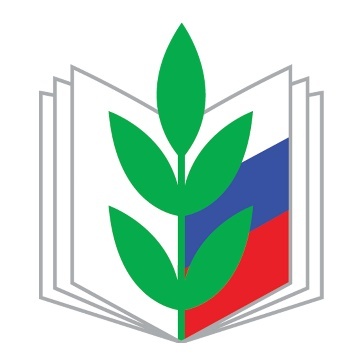 МБДОУ «Детский сад №234» комбинированного вида за 2023 год.На начало 2023 года % членства профсоюзной организациисоставляло 60%, к концу года составляет 73,1%.Профсоюзное членство молодежи до 35 лет составляет 13%.Организационное укрепление профсоюзаПрофсоюзная организация в течении всего года принимала участие в коллективных действиях профсоюзов 1 мая и 7 октября, во Всемирном дне охраны труда, а такжев акциях по оказании гуманитарной помощи мобилизованным членам Профсоюза и членам их семей, жителям Донецкой и Луганской народных республик, Херсонской и Запорожской областей через АКРО «Союз женщин России».
В городском конкурсе на лучшую постановку оздоровительной работы с сотрудниками «ПРОФбезопасность: путь к здоровью» награждены дипломом 2 степени.В течении года дважды участвовали во всероссийских акциях здоровья «10000 шагов к жизни»,а также во всероссийском конкурсе лучших практик по формированию культуры здорового образа жизни «Здоровые решения», награждены дипломом участника. Два члена приняли участие в практико-ориентированном семинаре для молодых педагогов города Барнаула «Наставничество: твой путь к мастерству» (сертификат).В конкурсе коротких заметок и презентаций «Мой ПРОФнаставник» участие приняли трое членов, один из них победитель. В конкурсе презентаций «Я-член Профсоюза, я- талантлив во всём!» приняли участие трое членов, один является победителем.22 члена приняли участие в фестивале творчества педагогов «Радуга профсоюзных талантов», посвященный Году педагога и наставника в Профсоюзе, 1 является победителем. В творческом конкурсе «Новогодние ПРОФпоздравления» - видеоролик, приняли участие 2 творческие группы, одна одержала победу; «ПРОФоткрытка» - 11 участников, из них 3 победителя; «ПРОФплакат», -2 участника.
Участие в ежегодной акции «Профсоюз-это мы!».
   Публикации в течении года в газете «Профсоюз - это Мы» Галаш С.А. со статьёй «Мой путь в Профсоюз», «А ну-ка, профсоюзные девушки!» - статья Красненко Е.В.Правозащитная работаКоллективный договор МБДОУ «Детский сад №234»комбинированного видаобеспечивает работникам дополнительные права и гарантии. Профсоюзный комитет совместно с председателем следят за выполнением пунктов коллективного договора и соглашения по охране труда по итогам года.Социальная поддержка работников 	оказана материальная помощь:-по причинам состояния здоровья – 13 членамПрофсоюзной организации (33000.00руб.);-подготовки ребенка к школе-  4 члена профсоюзной организации (8000.00 руб.);- возврат 10% стоимости путевок в летний лагерь – 5 членов (5090.00руб.);- страхование «Антиклещ»-2024 - 175 человек.Работа по организации досуга членов профсоюзаКультурно-массовая работа является важным направлением вдеятельности профкома, так как хороший отдых повышаетработоспособность, поднимает жизненный тонус и способствует сплочениюколлектива.Культурно – массовая работа включает в себя поздравление членовпрофсоюза с праздниками (приобретение подарков на День дошкольногоработника, 8 Марта, Новый год). По решению собрания ПК с профсоюзного счёта нашей ПО на подарки были сняты средства в сумме 32000.00 рублей.   Традицией в нашем ДОУ стало проведение спортивного мероприятия ко дню 8 Марта.
В этом году была проведена «Профсоюзная ёлка» для детей – членов Профсоюза, а также проведена акция «Подарок от Тайного деда Мороза»,  5 сотрудников со своими детьми посетили Новогоднее представление в Детском Юношеском Центре.Награждены грамотами-8 членов профсоюзнойОрганизации к 35-летнего юбилея ДОУ, 7 членов получили поощрительную материальную помощь в связи с юбилейной датой(5000.00руб.)За отчётный периодполучили компенсацию на возмещение стоимостипутевок на санаторно-курортное лечение в профилактории - 2человека, каждый на сумму по 6000.00 руб. и 1 член получил возврат 10% от стоимости путёвки в санаторий «Барнаульский» 4560.00 от суммы 45600.00 руб.В течение года по программе «Путешествуй с Профсоюзом» 2 члена побывали в Белокурихе, 6 членов отдохнулина турбазах в Горном Алтае;15членов съездили в Горный Алтай на цветение маральника;по профсоюзнойакции «Театральная афиша Профсоюза» было приобретено 4 билета в Драмтеатр, 9 билетов в Музкомедию, 4 билета в клуб «Фараон» на концерт Султана Лугачева. Также 7 членов побывали в боулинге в тц «Арена».Главными направлениями в профсоюзной работе остаются: защитаправ и интересов работников учреждения, соблюдение законности,повышение ответственности за результаты своего личного труда и работыколлектива в целом.Основные мероприятия плана выполнены.Председатель первичной
профсоюзной организации Е.В.Красненко 